  L’ARCHE GREATER VANCOUVER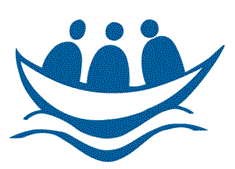  Application Form for Casual Position General InformationEnglish ProficiencyEducational Background (Starting with High School)Work Experience					     * FT: Full-time, PT: Part-timeDo you hold a valid First Aid/CPR certificate? If yes, please also indicate the expiry date.____________________________________________________________________________________________________________________________________________________________________________________________________________________________________________Other Relevant Skills or Experiences:  ________________________________________________________________________________________________________________________________________________________________________________________________________________________________________________________________________________________________________________________________________________________________________________________________________________________________________________________________________________________Describe any personal experiences you have had with people with developmental disabilities? ________________________________________________________________________________________________________________________________________________________________________________________________________________________________________________________________________________________________________________________________________________________________________________________________________________________________________________________________________________________How do you know about us and why are you interested to work with us?  ____________________________________________________________________________________________________________________________________________________________________________________________________________________________________________________________________________________________________________________________________________________________________________________________________________________________________________________________________________________________________________________________________________________________________________________________________________________________________________________________________________________________________________________________________________________________________________________________________________________________________________________________________________________________________________________________________________________________________________________________________________________________________________________________________________________________________________________________________________________________________________________________________________________________When would you be available to work for L’Arche?  Start Date:     _____________          End Date:     ______________*Earliest morning support starts at 6:30am , and evening support normally finishes at 9pm, 9:30pm or 10:30pm.*Please circle to indicate your overnight availability. Overnight support times are 10:30pm – 6:30am.*Mark “X” if you are not available for a certain period of time or entire daySignature______________________________________		Date________________________________First NameFirst NameLast nameLast nameLast nameAre you over the age of 19?□   Yes     □   NoGenderAddressAddressAddressAddressCityProvincePostal CodeHome TelephoneHome TelephoneCell phoneCell phoneCell phoneE-mail AddressE-mail AddressAre you a licensed driver?□   Yes     □   NoHow long have you been driving?How long have you been driving?Class of your driver’s licenseClass of your driver’s licenseCan you leagally work in Canada?□   Yes     □   NoCan you leagally work in Canada?□   Yes     □   NoLanguages you speak:Please rank your level of English by circling the appropriate number in the column to the right.1 = Beginner     2 = Intermediate      3 = Advanced    Verbal Communication            1         2         3Written Communication        1         2         3School or InstitutionProgramStart DateEnd DateDiploma or Degree Received                                                           Name of EmployerLocationType of Work(Please indicate FT/PT)Start DateEnd DateMondayMondayTuesdayTuesdayWednesdayWednesdayThursdayThursdayFridayFridaySaturdaySaturdaySundaySundayAM-FromAM-FromAM-FromAM-FromAM-FromAM-FromAM-FromAM-UntilAM-UntilAM-UntilAM-UntilAM-UntilAM-UntilAM-UntilPM-FromPM-FromPM-FromPM-FromPM-FromPM-FromPM-FromPM-UntilPM-UntilPM-UntilPM-UntilPM-UntilPM-UntilPM-UntilOver-nightY  /  NOver-nightY  /  NOver-nightY  /  NOver-nightY  /  NOver-nightY  /  NOver-nightY  /  NOver-nightY  /  N